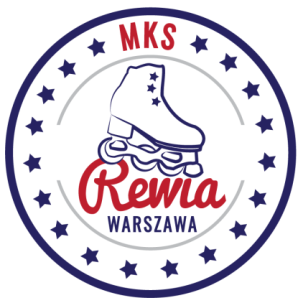 ZAWARTOŚĆ PROGRAMURewia Trophy- Brwinów 2019Wypełniają zawodnicy startujący w kategoriach Elite (1st Division), Silver (2nd Division) i Recreational (3rd Division)- jazda figurowa na rolkachImię i nazwisko uczestnika:Nazwa klubu/ zawodnik niezrzeszony:Konkurencja,  kategoria i grupa wiekowa:Elementy w kolejności wykonaniaElementy SP (Program krótki)Elementy FS ( Program dowolny)111223243536474859510611612713714815816